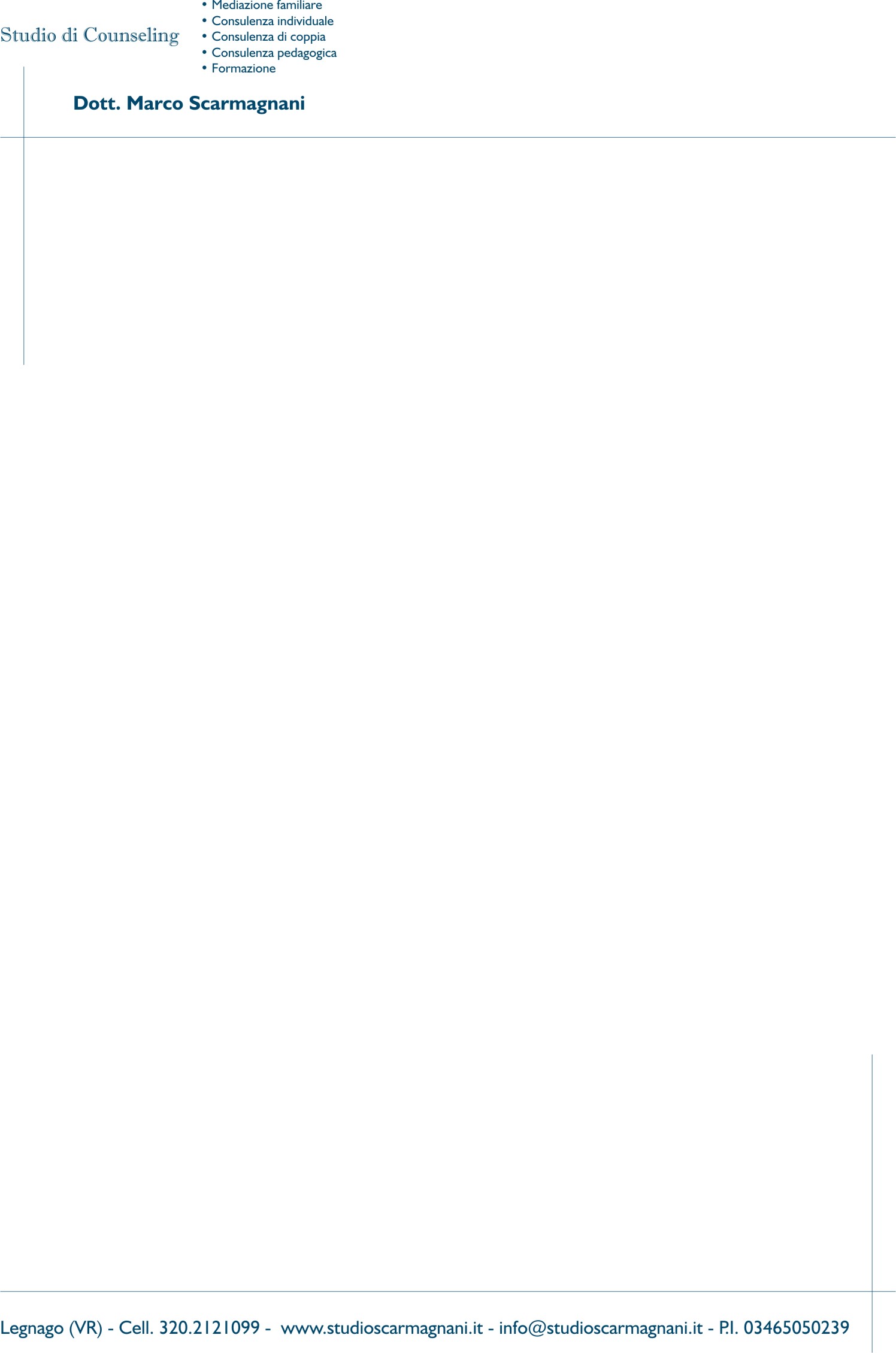 HOMO HOMINI…Valpolicella, Molino Simbeni, primavera 2013MODULO DI ISCRIZIONEPer confermare la tua iscrizione compila il modulo e spediscilo a marco@studioscarmagnani.itDesidero iscrivermi alla giornata di (barra con una X):Pagherò la quota di iscrizione di € 120,00 (barra con una X)Vi autorizzo al trattamento dei miei dati personali ai sensi del d.lgs. n.196 del 30/06/2003CognomeNomee-mailTelefonoCodice Fiscale(P. IVA)IndirizzoCitta’ ProvinciaProfessione05/04 Venerdì 5 aprile04/05 Sabato 4 maggioIn contanti o tramite assegno alla giornata di formazioneTramite bonifico bancario sul conto Bancoposta – Agenzia di LegnagoIT63H0760111700000037848165 intestato a Marco Scarmagnani